Programmazione di CLASSE ANNO SCOLASTICO 2023/2024CLASSE ELENCO DOCENTI ELENCO ALUNNIPRESENTAZIONE DELLA CLASSELe nuove COMPETENZE CHIAVE (Raccomandazione del 18 maggio 2018) sono  declinate come combinazione di “conoscenze, abilità e atteggiamenti”, in cui l’atteggiamento è definito quale “disposizione/mentalità per agire o reagire a idee, persone, situazioni”. Le otto competenze individuate modificano, in qualche caso in modo sostanziale, l’assetto definito nel 2006. Esse sono:
• competenza alfabetica funzionale;
• competenza multilinguistica;
• competenza matematica e competenza in scienze, tecnologie e ingegneria;
• competenza digitale;
• competenza personale, sociale e capacità di imparare ad imparare;
• competenza in materia di cittadinanza;
• competenza imprenditoriale;
• competenza in materia di consapevolezza ed espressione culturali.Obiettivi didattico educativi (richiamati dal PTOF)Richiamandosi alle nuove competenze chiave, il Collegio docenti ha individuate I seguenti traguardi:costruire una solida preparazione culturale che consenta di affrontare i rapidi e complessi processi di aggiornamento richiesti dalle dinamiche di sviluppo e dal cambiamento del mondo professionale; favorire il potenziamento delle capacità individuali contribuendo alla costruzione di un personale progetto di vita;educare allo star bene con se stessi per star bene con gli altri; educare ad un rapporto costruttivo con le istituzioni;concorrere alla formazione di coscienze il più possibile libere da pregiudizi ed educate al rispetto della persona e delle libertà fondamentali;educare al rispetto delle regole e alla legalità;favorire lo sviluppo di intelligenze creative ed eticamente responsabili; sviluppare e potenziare senso di identità, appartenenza e responsabilità;educare al principio del life-longlearning; promuovere la conoscenza e la valorizzazione del patrimonio culturale cittadino, regionale e nazionale.PROGETTAZIONE DEI PERCORSI FORMATIVI P.C.T.O. (classi del triennio)Individuazione degli ambiti di riferimento dei P.C.T.O. sulla base della rilevazione degli interessi degli studenti.Medico sanitarioScientifico-tecnologico-ingegneristicoUmanistico-culturaleSocialeEconomico-giuridicoBenessere e sportSulla base delle Linee guida (decreto 774 del 4 settembre 2019) il Consiglio individua alcune tra le seguenti competenze: P.C.T.O. svolti o da svolgere (anni scolastici ……………………). 	TUTOR:P.C.T.O. realizzati nell’ambito del Programma di Biologia con Curvatura BIOMEDICA, prima,  seconda e terza annualità.PROGETTI DELL’AMPLIAMENTO DELL’OFFERTA FORMATIVA (progetti extracurricolari finanziati con il FIS)PROGETTI DI ARRICCHIMENTO DELL’OFFERTA FORMATIVA (attività curriculari)VISITE E VIAGGI DI ISTRUZIONE Sulla base della progettazione del Consiglio di Classe sono state individuate le seguenti mete:Da svolgersi in giornata:Da svolgersi in più giorni (per le classi dalla seconda alla quinta):Individuazione percorso interdisciplinare di Educazione Civica (Linee Guida, adottate in applicazione della legge 20 agosto 2019, n. 92 recante “Introduzione dell’insegnamento scolastico dell’educazione civica”), il totale deve essere di 33 oreTotale ore     INDIVIDUAZIONE DI NUCLEI TEMATICI PLURIDISCIPLINARI E INTERDISCIPLINARI UTILI AI FINI DEGLI ESAMI DI STATO (CLASSI V)VALUTAZIONE DEL COMPORTAMENTO (DOCUMENTO DEL PTOF con integrazioni approvate dal Collegio Docenti del 30 aprile 2020)VALUTAZIONE DEGLI APPRENDIMENTI CRITERI DI VALUTAZIONE PER I’ATTRIBUZIONE DEL CREDITO SCOLASTICO (secondo quanto già approvato dal Collegio nel precedente anno scolastico) (TRIENNIO) Il Consiglio di classe, in ottemperanza a quanto previsto dagli artt. 11 e 12 del D.P.R. 323/98, dal D.M. n. 42 del 22 maggio 2007 e dal D.M. n. 99 del 16 dicembre 2009, attribuisce ad ogni alunno che ne sia meritevole, nello scrutinio finale di ciascuno degli ultimi tre anni della scuola secondaria superiore, un apposito punteggio per l'andamento degli studi, denominato "credito scolastico". La somma dei punteggi ottenuti nei tre anni costituisce il credito scolastico che si aggiunge ai punteggi riportati dai candidati nelle prove d'esame scritte e orali. La tabella per l’attribuzione del credito scolastico (cfr. allegato) fa riferimento al D.Lgs. 62/2017.Le bande di oscillazione, come da decreto, sono fisse e vincolate alla media matematica dei voti, che viene calcolata sulla base dei voti conseguiti in sede di scrutinio finale.Laddove si dia la possibilità di attribuire punteggi diversi nell’ambito di una medesima banda di oscillazione, il Consiglio di classe può decidere di attribuire un punteggio superiore al minimo purché sussistano almeno due delle seguenti condizioni:la frequenza alle attività didattiche, per cui il numero di assenze deve essere non superiore al 5% delle ore complessive di lezione;media pari o superiore alla metà della sua banda di oscillazione;l’impegno nelle attività scolastiche curriculari ed extracurriculari, valutato positivamente e con ampio consenso da parte dei docenti del Consiglio di classe:la partecipazione a documentate attività culturali, sportive, di volontariato, svolte in modo continuativo, ritenute di valore da parte dei docenti del Consiglio di classe e tali da avere una ricaduta positiva sulla formazione dello studente.Il coordinatore del Consiglio di Classe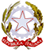 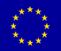 LICEO   SCIENTIFICO   STATALE“RICCARDO NUZZI”                Sede: via Cinzio Violante n 18  -            Tel. +39 0883 547511  Cod. Min. BAPS080006
  Cod. Fisc. 8100397072076123 Andria (BA)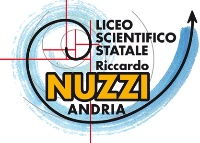  AMATE
 QUOD
 ERITISWEB:  www.liceonuzzi.edu.it   E-mail: baps080006@istruzione.it  Pec: baps080006@pec.istruzione.it
DISCIPLINEDOCENTI123456789101112COGNOMENOME1234567891011121314151617181920TABELLA RIASSUNTIVATABELLA RIASSUNTIVACompetenza personale, sociale e capacità di imparare a imparareCapacità di riflettere su se stessi e individuare le proprie attitudiniCapacità di gestire efficacemente il tempo e le informazioniCapacità di imparare e di lavorare sia in modalità collaborativa sia in maniera autonomaCapacità di lavorare con gli altri in maniera costruttivaCapacità di comunicare costruttivamente in ambienti diversiCapacità di creare fiducia e provare empatiaCapacità di esprimere e comprendere punti di vista diversiCapacità di negoziareCapacità di concentrarsi, di riflettere criticamente e di prendere decisioniCapacità di gestire il proprio apprendimento e la propria carrieraCapacità di gestire l’incertezza, la complessità e lo stressCapacità di mantenersi resilientiCapacità di favorire il proprio benessere fisico ed emotivoCompetenze in materia di cittadinanzaCapacità di impegnarsi efficacemente con gli altri per un interesse comune o PubblicoCapacità di pensiero critico e abilità integrate nella soluzione dei problemiCompetenza imprenditorialeCreatività e immaginazioneCapacità di pensiero strategico e risoluzione dei problemiCapacità di trasformare le idee in azioniCapacità di riflessione critica e costruttivaCapacità di assumere l’iniziativaCapacità di lavorare sia in modalità collaborativa in gruppo sia in maniera au- tonomaCapacità di mantenere il ritmo dell’attivitàCapacità di comunicare e negoziare efficacemente con gli altriCapacità di gestire l’incertezza, l’ambiguità e il rischioCapacità di possedere spirito di iniziativa e autoconsapevolezzaCapacità di essere proattivi e lungimirantiCapacità di coraggio e perseveranza nel raggiungimento degli obiettiviCapacità di motivare gli altri e valorizzare le loro idee, di provare empatiaCapacità di accettare la responsabilitàUniverso TestProgetto di StatisticaGiochi  della ChimicaOlimpiadi di ScienzeOlimpiadi di MatematicaOlimpiadi di FisicaPotenziamento per le Gare di Matematica e FisicaComplementi di MatematicaComplementi di FisicaPLSGiochi di Anacleto (biennio)Gare di KangarooSeminario e Scuola di FilosofiaAttività teatraliCampionati sportivi studenteschiGiochi sportivi studenteschiCertificazioni linguisticiVotoDescrittoriIndicatoriCompetenze chiave10Ha assolto in modo consapevole e assiduo agli impegni scolastici rispettando sempre i tempi e le consegne. Organizzazione nello studiocompetenza personale, sociale e capacità di imparare ad imparareCompetenza in materia di cittadinanza10Ha frequentato assiduamente le lezioni in presenza.Ha interagito in modo collaborativo, partecipativo e costruttivo. Ha favorito il confronto nel rispetto dei diversi punti di vista e dei ruoli.Durante l’attività in DDI hapartecipato attivamente al dialogo educativo mettendo le proprie capacità a disposizione di tutti.Partecipazione alla vita scolasticacompetenza personale, sociale e capacità di imparare ad imparareCompetenza in materia di cittadinanza10Ha mostrato profondo rispetto delle norme espresse nel Regolamento d'Istituto, nel Regolamento per la DDI e nel Regolamento per la sicurezza e la prevenzione dell’emergenza anti-Covid.Rispetto delle regolecompetenza personale, sociale e capacità di imparare ad imparareCompetenza in materia di cittadinanza9Ha assolto in modo regolare agli impegni scolastici rispettando i tempi e le consegne.Organizzazione nello studiocompetenza personale, sociale e capacità di imparare ad imparareCompetenza in materia di cittadinanza9Ha frequentato le lezioni in modo costante.Ha interagito in modo partecipativo e costruttivo ed è  stato disponibile al confronto nel rispetto dei diversi punti di vista e dei ruoli sia nell’attività in presenza che in DAD e DDI.Partecipazione alla vita scolasticacompetenza personale, sociale e capacità di imparare ad imparareCompetenza in materia di cittadinanza9Ha mostrato scrupoloso e puntuale rispetto delle norme espresse nel Regolamento d'Istituto, nel Regolamento per la DDI e nel Regolamento per la sicurezza e la prevenzione dell’emergenza anti-Covid.Rispetto delle regolecompetenza personale, sociale e capacità di imparare ad imparareCompetenza in materia di cittadinanza8Ha assolto in modo complessivamente adeguato agli impegni scolastici, generalmente rispettando i tempi e le consegne.Organizzazione nello studiocompetenza personale, sociale e capacità di imparare ad imparareCompetenza in materia di cittadinanza8Ha frequentato le lezioni in maniera regolare.Ha interagito attivamente e ha cercato di essere disponibile al confronto nel rispetto dei diversi punti di vista e dei ruoli durante le attività in presenza.Durante l’attività in DAD e DDI hapartecipato relativamente al dialogo educativo.Partecipazione alla vita scolasticacompetenza personale, sociale e capacità di imparare ad imparareCompetenza in materia di cittadinanza8Ha mostrato generico rispetto delle norme espresse nel Regolamento d'Istituto, nel Regolamento per la DDI e nel Regolamento per la sicurezza e la prevenzione dell’emergenza anti-Covid.Rispetto delle regolecompetenza personale, sociale e capacità di imparare ad imparareCompetenza in materia di cittadinanza7Ha assolto in modo non ben organizzato agli impegni scolastici, non sempre ha rispettato i tempi e le consegne.Organizzazione nello studiocompetenza personale, sociale e capacità di imparare ad imparareCompetenza in materia di cittadinanza7Ha frequentato le lezioni in maniera discontinua con assenze arbitrarie.Ha interagito in maniera collaborativa ma non sempre è stato disponibile al confronto nel rispetto dei diversi punti di vista e dei ruoli durante le attività in presenza.Durante l’attività in DAD e DDI hapartecipato solo saltuariamente al dialogo educativo.Partecipazione alla vita scolasticacompetenza personale, sociale e capacità di imparare ad imparareCompetenza in materia di cittadinanza7Ha mostrato superficiale rispetto delle norme espresse nel Regolamento d'Istituto, nel Regolamento per la DDI e nel Regolamento per la sicurezza e la prevenzione dell’emergenza anti-Covid.Rispetto delle regolecompetenza personale, sociale e capacità di imparare ad imparareCompetenza in materia di cittadinanza6Ha assolto in modo discontinuo e disorganizzato agli impegni scolastici, non rispettando i tempi e le consegne.Organizzazione nello studiocompetenza personale, sociale e capacità di imparare ad imparareCompetenza in materia di cittadinanza6Ha frequentato in modo irregolare con assenze arbitrarie.Presenta difficoltà a collaborare, a gestire il confronto e a rispettare i diversi punti di vista e i ruoli.Durante l’attività in DAD e DDI hapartecipato raramente al dialogo educativo.Partecipazione alla vita scolasticacompetenza personale, sociale e capacità di imparare ad imparareCompetenza in materia di cittadinanza6Ha mostrato discontinuo rispetto delle norme espresse nel Regolamento d'Istituto, nel Regolamento per la DDI e nel Regolamento per la sicurezza e la prevenzione dell’emergenza anti-Covid.Rispetto delle regolecompetenza personale, sociale e capacità di imparare ad imparareCompetenza in materia di cittadinanza5Criteri ed indicazioni per l’attribuzione di una votazione insufficiente. Si applica l’art. 4, comma 1 del D.M. n. 5 del 16 Gennaio 2009. Premessa la scrupolosa osservanza di quanto previsto dall’articolo 3, la valutazione insufficiente del comportamento, soprattutto in sede di scrutinio finale, deve scaturire da un attento e meditato giudizio del Consiglio di Classe, esclusivamente in presenza di comportamenti di particolare gravità riconducibili alle fattispecie per le quali lo Statuto delle studentesse e degli studenti - D.P.R. 249/1998, come modificato dal D.P.R. 235/2007 e chiarito dalla nota prot. 3602/PO del 31 luglio 2008 – nonché i regolamenti di istituto prevedano l’irrogazione di sanzioni disciplinari che comportino l’allontanamento temporaneo dello studente dalla comunità scolastica per periodi superiori a quindici giorni (art. 4, commi 9, 9 bis e 9 ter dello Statuto). Un’insufficiente valutazione del comportamento presuppone che il Consiglio di classe abbia accertato che lo studente: a) nel corso dell’anno sia stato destinatario di almeno una delle sanzioni disciplinari di cui al comma precedente; b) successivamente all’irrogazione delle sanzioni di natura educativa e riparatoria previste dal sistema disciplinare, non abbia dimostrato apprezzabili e concreti cambiamenti del comportamento. Criteri ed indicazioni per l’attribuzione di una votazione insufficiente. Si applica l’art. 4, comma 1 del D.M. n. 5 del 16 Gennaio 2009. Premessa la scrupolosa osservanza di quanto previsto dall’articolo 3, la valutazione insufficiente del comportamento, soprattutto in sede di scrutinio finale, deve scaturire da un attento e meditato giudizio del Consiglio di Classe, esclusivamente in presenza di comportamenti di particolare gravità riconducibili alle fattispecie per le quali lo Statuto delle studentesse e degli studenti - D.P.R. 249/1998, come modificato dal D.P.R. 235/2007 e chiarito dalla nota prot. 3602/PO del 31 luglio 2008 – nonché i regolamenti di istituto prevedano l’irrogazione di sanzioni disciplinari che comportino l’allontanamento temporaneo dello studente dalla comunità scolastica per periodi superiori a quindici giorni (art. 4, commi 9, 9 bis e 9 ter dello Statuto). Un’insufficiente valutazione del comportamento presuppone che il Consiglio di classe abbia accertato che lo studente: a) nel corso dell’anno sia stato destinatario di almeno una delle sanzioni disciplinari di cui al comma precedente; b) successivamente all’irrogazione delle sanzioni di natura educativa e riparatoria previste dal sistema disciplinare, non abbia dimostrato apprezzabili e concreti cambiamenti del comportamento. Criteri ed indicazioni per l’attribuzione di una votazione insufficiente. Si applica l’art. 4, comma 1 del D.M. n. 5 del 16 Gennaio 2009. Premessa la scrupolosa osservanza di quanto previsto dall’articolo 3, la valutazione insufficiente del comportamento, soprattutto in sede di scrutinio finale, deve scaturire da un attento e meditato giudizio del Consiglio di Classe, esclusivamente in presenza di comportamenti di particolare gravità riconducibili alle fattispecie per le quali lo Statuto delle studentesse e degli studenti - D.P.R. 249/1998, come modificato dal D.P.R. 235/2007 e chiarito dalla nota prot. 3602/PO del 31 luglio 2008 – nonché i regolamenti di istituto prevedano l’irrogazione di sanzioni disciplinari che comportino l’allontanamento temporaneo dello studente dalla comunità scolastica per periodi superiori a quindici giorni (art. 4, commi 9, 9 bis e 9 ter dello Statuto). Un’insufficiente valutazione del comportamento presuppone che il Consiglio di classe abbia accertato che lo studente: a) nel corso dell’anno sia stato destinatario di almeno una delle sanzioni disciplinari di cui al comma precedente; b) successivamente all’irrogazione delle sanzioni di natura educativa e riparatoria previste dal sistema disciplinare, non abbia dimostrato apprezzabili e concreti cambiamenti del comportamento. VOTOCONOSCENZECAPACITA’COMPETENZE9-10Ottimo - eccellentePossiede conoscenze complete, ben articolate, e molto approfonditeCoglie, organizza e applica autonomamente e con una certa creatività le conoscenze e le procedure acquisite.Esegue compiti e risolve problemi con sicurezza, sa utilizzare le proprie conoscenze per costruire percorsi risolutivi appropriati e razionali anche in situazioni nuove.8BuonoPossiede conoscenze complete e articolateRiesce a cogliere e organizzare autonomamente conoscenze e procedure acquisite.Risolve situazioni anche di una certa difficoltà con consapevolezza nel ragionamento.7DiscretoPossiede conoscenze funzionali e coordinateSa cogliere in modo adeguato conoscenze e procedure.Applica i contenuti nell’esecuzione di compiti, senza errori.6SufficientePossiede conoscenze essenzialiCoglie gli elementi essenziali delle conoscenze e li organizza se guidatoApplica le conoscenze in compiti semplici, con procedimenti noti, senza commettere errori5MediocreAcquisisce conoscenze superficialiSa cogliere e organizzare in modo parziale gli elementi essenziali delle conoscenze.Applica le conoscenze in compiti semplici ma commette errori.4InsufficienteAcquisisce conoscenze disorganiche e superficialiA volte tenta di cogliere e organizzare alcune conoscenze essenziali, ma in maniera inappropriata.Applica in maniera stentata alcune conoscenze in compiti semplici, ma commette gravi errori3-1Gravemente insufficientePossiede conoscenze fortemente carenti e disorganiche.Non riesce ad organizzare alcuna conoscenza.L’applicazione è nulla.Media dei votiFasce di credito III annoFasce di credito IV annoFasce di credito V annoM<6--7-8M=67-88-99-106<M≤78-99-1010-117<M≤89-1010-1111-128<M≤910-1111-1213-149<M≤1011-1212-1314-15Valutazione positiva per la partecipazione ai progetti PTOFValutazione positiva per la partecipazione ai PCTOCertificazioni linguistiche e informatichePartecipazione attiva e collaborativa alla vita scolastica: attività sportive, collaborazioni alle assemblee di Istituto, Olimpiadi, concorsi, Seminario e scuola di filosofia, ecc.